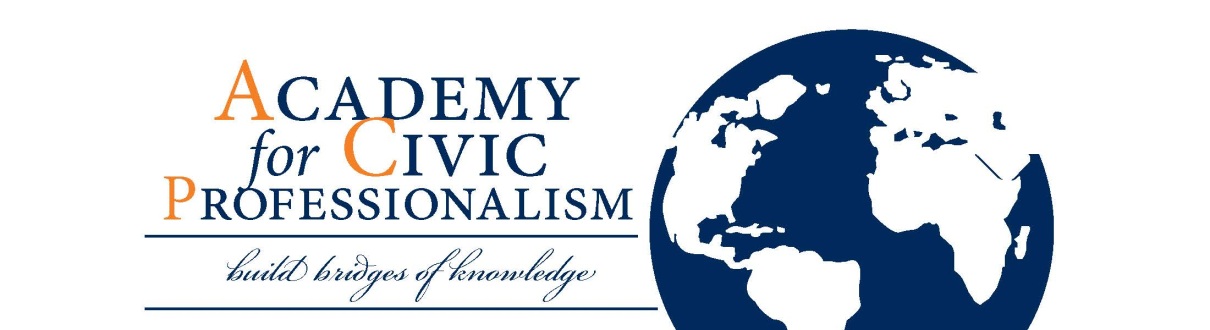 2014 SCHEDULE – Auburn ArenaSUNDAY, May 112:30 – 3:30	Imagining America at Auburn UniversityKevin Bott, PhD, Associate Director of Imagining America3:30 – 5:30	Education and Civic Professionalism Discussion (with K-12 teachers & administrators, Engaged Scholars, & civic key players)5:30 – 7:00	Pre-Academy ReceptionMONDAY, May 12 8:30 – 9:00	Arrival/Refreshments/Registration9:00 – 9:30	Welcome and Introductions			Joe Aistrup, PhD, Dean College of Liberal Arts, Auburn University			Giovanna Summerfield, PhD, Associate Dean for Educational Affairs				College of Liberal Arts, Auburn UniversityBrigitta Brunner, PhD, Professor	School of Communication and Journalism, Auburn UniversityACP Participants9:30 – 9:50	ACP Overview: Structure, Material, Objectives, and Assessment 9:50 – 10:40	What is Civic Professionalism?  What is Professionalism in the Liberal Arts?			Giovanna Summerfield, PhD, Associate Dean for Educational Affairs				College of Liberal Arts, Auburn UniversityBrigitta Brunner, PhD, Professor	School of Communication and Journalism, Auburn University			10:40 – 10:50	BREAK10:50 – 12:00	Democracy's Education - Reinventing Citizenship as Public Work Harry Boyte, PhD, Founder of Public Achievement and Senior Fellow at the 	Humphrey School of Public Affairs at the University of Minnesota12:00 – 1:00	LUNCH1:00 – 2:00	Who Are the People in Your Classroom? Profiles of Today’s College Students Brigitta Brunner, PhD, Professor				School of Communication and Journalism, Auburn University#civicprofessionalism2:00 – 2:30	Career and Civic Professionalism: Helping Students See the Big Picture			Addye Buckley-Burnell, MEd, Assistant Director of Career Development				Auburn University Career Services
2:30 – 3:00	How to Use Social Media as a Professor and as a Connection with Community Partners 				Robert French, MA, Adjunct ProfessorSchool of Communication and Journalism, Auburn University3:00 – 3:10	BREAK3:10 – 4:00	Planning a Course: How Civic Professionalism can be Added to Your Syllabi			Ann Knipschild, PhD, Professor				Department of Music, Auburn University	4:00 – 4:15	Assessment Tips4:15 – 5:00	Article Discussion/Wrap-up**dinner on your own**#civicprofessionalismTUESDAY, May 138:30 – 9:00	Arrival/Refreshments9:00 – 9:30	Integrating Teaching, Research, and Outreach: A Framework for Scholarship and Tenure and Promotion Strategies			Giovanna Summerfield, PhD, Associate Dean for Educational Affairs				College of Liberal Arts, Auburn University			Barbara Baker, PhD, Executive Director, Women's Leadership Institute				College of Liberal Arts, Auburn University9:30 – 10:50	Developing Civic-Minded Professionals: Findings from Research and Implications for Good Practice Julie Hatcher, PhD, Executive Director of the Center for Service and Learning and 	Associate Professor of Philanthropic Studies at Indiana University-		Purdue University Indianapolis10:50 – 11:00	BREAK11:00 – 12:00	Hands-on Syllabi Building/Revising Workshop			Ann Knipschild, PhD, Professor				Department of Music, Auburn University	12:00 – 1:00	LUNCH1:15 – 1:45	LUCIA Lab Site Visit2:00 – 2:40	Sustainability Site Visit3:00 – 3:30	Raycom Studio Site Visit4:00 – 5:00 	Discussion with Charlotte Maddox from Auburn Public Housing			310 Tichenor Halll 				**dinner on your own**#civicprofessionalismWEDNESDAY, May 148:30 – 9:00	Arrival/Refreshments9:00 – 10:00	ACP Award Presentations		María Luisa López Segura, PhD, Researcher and Professor, ACP 2013 Participant				Instituto Tecnológico de la Laguna, Mexico10:00 – 10:10 	BREAK10:10 – 11:30	Narrative and the Civic Professional – A Personal Reflection on Campus Cartography 		Lorraine McIlrath, MA, Coordinator of the Community Knowledge Initiative 	at the National University of Ireland Galway, Principal Investigator  		and Co-Founder of Campus Engage11:30 – 12:00	Resources for Engagement: Grants and Research, Networking and Memberships				Giovanna Summerfield, PhD, Associate Dean for Educational Affairs				College of Liberal Arts, Auburn University		CCE Grant Recipients Matthew Hoch, PhD, Assistant Professor  College of Liberal Arts, Auburn UniversityIulia Pittman, PhD, Associate Professor, and Beth Lauritson, StudentCollege of Liberal Arts, Auburn University12:00 – 1:00	LUNCH1:00 – 1:15	Engaged Scholar		Angie Burque (Braveheart), MSW, Associate Clinical Professor and Social Work Field Coordinator, Department of Sociology College of Liberal Arts, Auburn University1:15 – 1:45	Social Entrepreneurship 			Sandra Clark-Lewis, PhD, Auburn University Audiology Outreach in GuatemalaCollege of Liberal Arts, Auburn University 	Maggie Moore, Student, Community & Civic Engagement Club PresidentCollege of Liberal Arts, Auburn University1:45 – 2:30 	International Internships 	Meaghan Hanson and Ali Stephanek (Guatemala experience), CMDA Students 		College of Liberal Arts, Auburn University			Kelsey Hayes (Paris experience), Graduate Student, CCE Minor 		College of Liberal Arts, Auburn University			Ric Smith, MA, MEd, MDIA Faculty and Internship Director 	College of Liberal Arts, Auburn University#civicprofessionalism2:30 – 2:45	BREAK 2:45 – 3:45	How to Mentor Graduate Students as Civic Professionals			Kathleen Hale, PhD, Associate Professor 				College of Liberal Arts, Auburn UniversityBrigitta Brunner, PhD, ProfessorSchool of Communication and Journalism, Auburn UniversityMelani Landerfelt, MA, Community and Civic Engagement Graduate Assistant		College of Liberal Arts, Auburn University  3:45 – 4:15	Citizen Alum at Auburn			Mark Wilson, PhD, Director of Civic Learning Initiatives				College of Liberal Arts, Auburn University4:15 – 5:00	Concluding Remarks, Presentation of Certificates, Group picture#civicprofessionalism